17. novembra 2017 o 13,30 hod.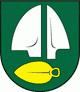 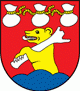 SILADICE – KRAKOVANYVážení športoví priatelia,dovoľte mi, aby som vás v mene výboru Telovýchovnej jednoty Družstevník Siladice pozval na posledný majstrovský futbalový zápas MEVASPORT Oblastných majstrovstiev na domácom trávniku v jesennej časti ročníka 2017/2018.Privítame u nás hráčov, funkcionárov a fanúšikov futbalového mužstva FK Krakovany.V minulom kole naši futbalisti prehrali na ihrisku v Zelenči 4:3, keď o naše góly sa podelili Martin Laurinec, Michal Mesároš a Lukáš Trnovec. Mužstvo z Krakovian hralo na domácom ihrisku so Zavarom a prehrali 3:2. V súčasnosti je domáce mužstvo na 8. mieste so ziskom 21 bodov, náš súper je na 12. mieste so ziskom 17 bodov.Dorastenci sa stretnú v  sobotu 18. novembra 2017 o 13,00 hod. na domácom ihrisku s Mokrým Hájom.Naši muži nastúpia pravdepodobne v tejto zostave :Lančarič M.,  Trnovec, Ertl, Fančo I., Rau, Varga, Sekereš O., Laurinec, Mesároš, Horváth, Fančo B. Na striedanie sú pripravení Bališ, Gábor, Jakubec, Maťaš, Sekereš J., Neštický, Halmo, Richnák, Fančo S., Lančarič F. a Benovic. Tréner mužstva je Daniel Rau. Zápas povedie ako hlavný rozhodca pán ŠeryNa čiarach mu asistujú  pán Imrichovič a pán Krapka Prajeme vám príjemný športový zážitok v duchu fair play.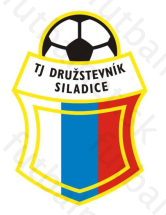 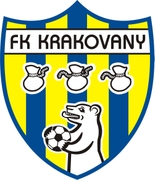 Tabuľka oblastných majstrovstievpor.klubz1x2 skóre skóre skórebody1. TJ Družstevník Horná Krupá151041  42:3342. TJ Družstevník Zvončín151041  44:17343. TJ Družstevník Špačince151032  54:21334. OŠK Zavar15915  41:24285. TJ Družstevník Voderady15762  27:19276. OFK Majcichov15744  30:27257. TJ Slovan Červeník15645  44:27228. TJ Družstevník Siladice15708  48:39219. OŠK Dolná Krupá15636  35:322110. ŠK Cífer 192915627  26:302011. ŠK Slávia Zeleneč15528  23:311712. FK Krakovany15528  25:341713. MTK Leopoldov15528  20:451714. TJ Družstevník Dechtice165011  32:561515. OFK - Drahovce15429  22:391416. OŠK Križovany nad Dudváhom152310  18:46917. TJ Slovan Koplotovce153012  19:609